GOD In His Own Words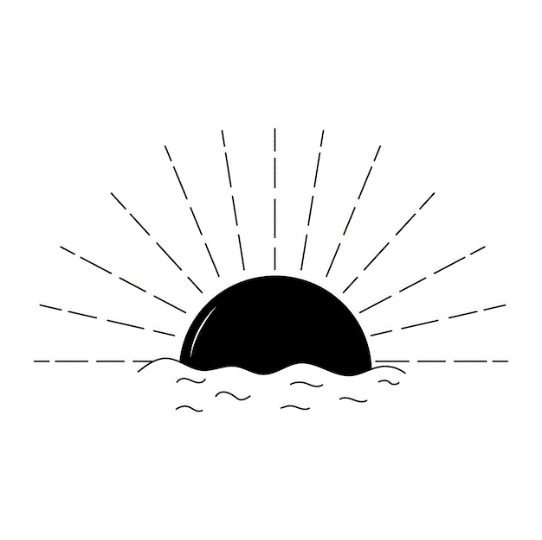 Pastor Toby Locke    Week 2    10/8/2023Making The IntroductionIsaiah 43:10-21Who God IS:  _______.   Well…duh._____-____-___-________.  ___________________.__________.Who God is TO US:  Our ______________.Our ____________.Our _________.Our ______________.How Should We Respond to this God?  Take Him at His ___________.  Bear _____________ about Him.______________ His ______________.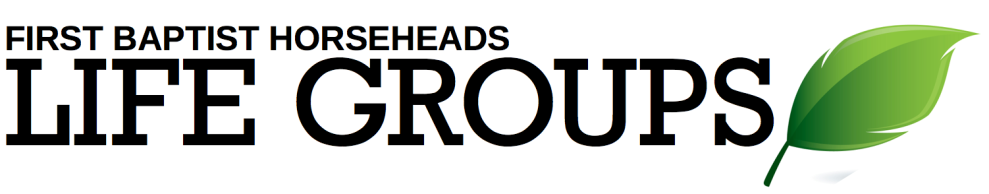 Debrief Plan:  10/8/2023Icebreakers:Who is the most famous person you’ve ever met?  Were you nervous?  What was your impression of the person?How did you meet your best friend?  How long did it take for them to become your best friend?Sermon Summary:  If knowing and understanding God is life’s greatest pursuit, it’s probably best to let God tell us in His own words what He wants us to know about Himself.  Fortunately for us, God generously gives us insight into who He is, and who He is to us.  The only appropriate way to respond is to take Him at His word and praise Him!Discussion Questions: Do you think that it is more common for people today to think that God is a lot like them or a lot different from them?  Why is that, do you think? What are some of the “imaginary gods” that we find ourselves attracted to in our times?  Read Isaiah 6:1-5.  What words would you use to describe Isaiah’s emotions when confronted with God’s holiness?  Is his response the right one?  Which of the four things that God is TO US is the most comforting (and why)?  Which is the most unsettling (and why)?    If you were called to bear witness of what you have seen and experienced about who God is and what God has done, what would you say?Read Isaiah 43:21 & 1 Peter 2:9.  Why is it so much easier for us to find fault with God (and His actions) than it is to declare His praises?